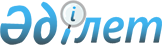 О внесении изменений в решение районного маслихата от 30 декабря 2022 года № 201 "Об утверждении бюджета Нуринского сельского округа на 2023-2025 годы"Решение Иргизского районного маслихата Актюбинской области от 1 ноября 2023 года № 70
      РЕШИЛ:
      1. Внести в решение районного маслихата от 30 декабря 2022 года № 201 "Об утверждении бюджета Нуринского сельского округа на 2023-2025 годы" следующие изменения:
      пункт 1 изложить в новой редакции:
      "1. Утвердить бюджет Нуринского сельского округа на 2023-2025 годы согласно приложениям 1, 2 и 3 соответственно, в том числе на 2023 год в следующих объемах:
      1) доходы – 293 167,5 тысячи тенге, в том числе:
      налоговые поступления – 4 863 тысячи тенге;
      неналоговые поступления – 20 тысяч тенге;
      поступления от продажи основного капитала – 0 тенге;
      поступления трансфертов – 288 284,5 тысяч тенге;
      2) затраты – 293 467 тысячи тенге;
      3) чистое бюджетное кредитование – 0 тенге, в том числе:
      бюджетные кредиты – 0 тенге;
      погашение бюджетных кредитов – 0 тенге;
      4) сальдо по операциям с финансовыми активами – 0 тенге, в том числе;
      приобретение финансовых активов – 0 тенге;
      поступления от продажи финансовых активов государства – 0 тенге;
      5) дефицит (профицит) бюджета – -299,5 тысяч тенге;
      6) финансирование дефицита (использование профицита) бюджета – 299,5 тысяч тенге, в том числе:
      поступление займов – 0 тенге;
      погашение займов – 0 тенге;
      используемые остатки бюджетных средств – 299,5 тысяч тенге.".
      пункт 5 изложить в новой редакции:
      "5. Учесть в бюджете Нуринского сельского округа на 2023 год поступление текущих целевых трансфертов из районного бюджета:
      2 321 тысяча тенге – на выплату заработной платы;
      400 тысяч тенге - на капитальные расходы государственных органов;
      12 407 тысяч тенге - на организацию водоснабжения населенных пунктов;
      25 534,9 тысячи тенге - на освещение улиц населенных пунктов;
      31 573,1 тысячи тенге - на благоустройство населенных пунктов;
      2 782,5 тысячи тенге - на проведение экспертизы качества работ и материалов при среднем ремонте автомобильных дорог.
      Распределение указанных сумм трансфертов определяется на основании решения акима сельского округа.".
      2. Приложение 1 к указанному решению изложить в новой редакции согласно приложению к настоящему решению.
      3. Настоящее решение вводится в действие с 1 января 2023 года. Бюджет Нуринского сельского округа на 2023 год
					© 2012. РГП на ПХВ «Институт законодательства и правовой информации Республики Казахстан» Министерства юстиции Республики Казахстан
				
      Председатель Иргизского районного маслихата: 

М. Турымов
Приложение к решению районного маслихата от 1 ноября 2023 года № 70Приложение 1 к решению районного маслихата от 30 декабря 2022 года № 201
Категория
Категория
Категория
Категория
Сумма (тысяча тенге)
Класс
Класс
Класс
Сумма (тысяча тенге)
Подкласс
Подкласс
Сумма (тысяча тенге)
Наименование
Сумма (тысяча тенге)
1
2
3
4
5
І. Доходы
293 167,5
1
Налоговые поступления
4 863
01
Подоходный налог
293
2
Индивидуальный подоходный налог
293
04
Налоги на собственность
2 670
1
Налог на имущество
90 
3
Земельный налог
4
4
Налог на транспортные средства
2 576
05
Внутренние налоги на товары, работы и услуги
1 900
3
Поступления за использование природных и других ресурсов
1 900
2
Неналоговые поступления
20
06
Прочие неналоговые поступления
20
1
Прочие неналоговые поступления
20
4
Поступления трансфертов
288 284,5
02
Трансферты из вышестоящих органов государственного управления
288 284,5
3
Трансферты из районных (городов областного значения) бюджетов
288 284,5
Функциональная группа
Функциональная группа
Функциональная группа
Функциональная группа
Функциональная группа
Сумма (тысяча тенге)
Функциональная подгруппа
Функциональная подгруппа
Функциональная подгруппа
Функциональная подгруппа
Сумма (тысяча тенге)
Администратор бюджетных программ
Администратор бюджетных программ
Администратор бюджетных программ
Сумма (тысяча тенге)
Программа
Программа
Сумма (тысяча тенге)
Наименование
Сумма (тысяча тенге)
1
2
3
4
5
6
ІІ.Затраты
293 467
01
Государственные услуги общего характера
37 860
1
Представительные, исполнительные и другие органы, выполняющие общие функции государственного управления
37 860
124
Аппарат акима города районного значения, села, поселка, сельского округа
37 860
001
Услуги по обеспечению деятельности акима города районного значения, села, поселка, сельского округа
37 460
022
Капитальные расходы государственных органов
400
07
Жилищно-коммунальное хозяйство
73 056,5
2
Коммунальное хозяйство
12 407
124
Аппарат акима города районного значения, села, поселка, сельского округа
12 407
014
Организация водоснабжения населенных пунктов
12 407
3
Благоустройство населенных пунктов
60 649,5
124
Аппарат акима города районного значения, села, поселка, сельского округа
60 649,5
008
Освещение улиц в населенных пунктах
26 734,9
009
Обеспечение санитарии населенных пунктов
644,5
011
Благоустройство и озеленение населенных пунктов
33 270,1
12
Транспорт и коммуникация
2 782,5
1
Автомобильный транспорт
2 782,5
124
Аппарат акима города районного значения, села, поселка, сельского округа
2 782,5
045
Капитальный и средний ремонт автомобильных дорог в городах районного значения, селах, поселках, сельских округах
2 782,5
13
Другие
179 768
9
Другие
179 768
124
Аппарат акима города районного значения, села, поселка, сельского округа
179 768
057
Реализация мероприятий по социальной и инженерной инсфраструктуре в сельских населенных пунктах в рамках проекта "Ауыл-Ел бесігі"
179 768
IІІ. Чистое бюджетное кредитование
0
Бюджетные кредиты
0
ІV. Сальдо по операциям с финансовыми активами
0
Приобретение финансовых активов
0
V.Дефицит (профицит) бюджета
-299,5
VI. Финансирование дефицита бюджета (использование профицита)
299,5
Категория
Категория
Категория
Категория
Сумма (тысяча тенге)
Класс
Класс
Класс
Сумма (тысяча тенге)
Подкласс
Подкласс
Сумма (тысяча тенге)
Наименование
Сумма (тысяча тенге)
1
2
3
4
5
8
Используемые остатки бюджетных средств
299,5
01
Остатки бюджетных средств
299,5
1
Свободные остатки бюджетных средств
299,5